РИСОВАНИЕ ПАЛЬЧИКАМИ: МАКИВОСПИТАТЕЛЬ: гЕРАСИНА с.и..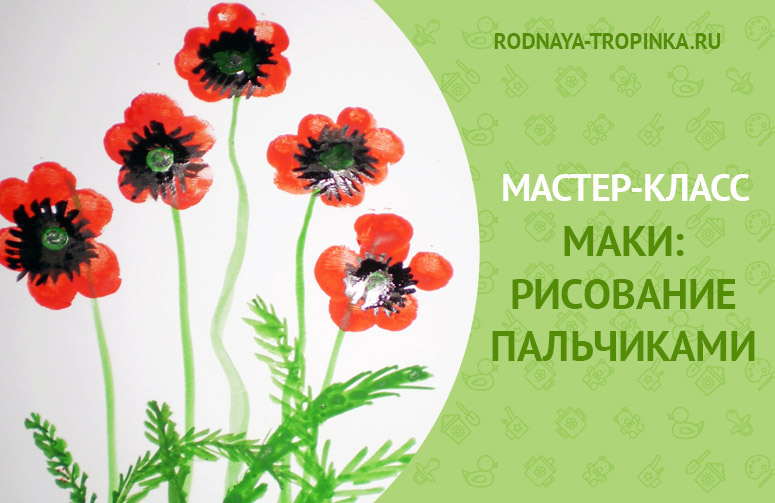 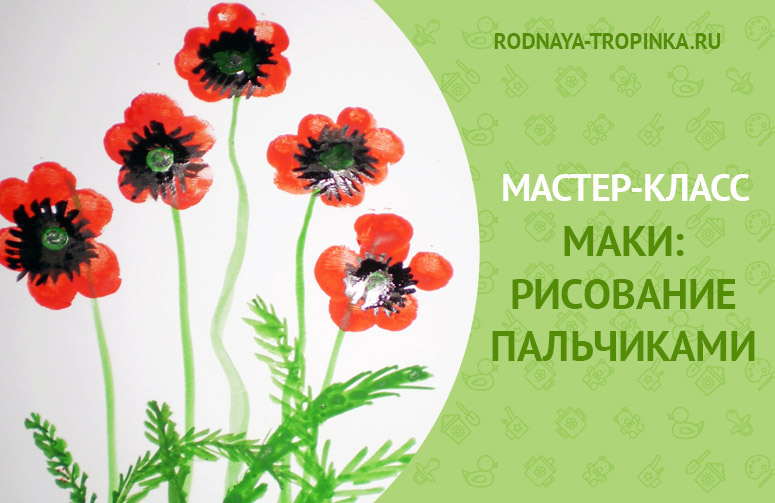 Дорогие родители! Сегодня в мастер-классе мы с вами вспомним о лете, о ярких цветах и летних полях и нарисуем с детьми маки. Рисовать мы будем пальчиками, такая техника доступна даже маленьким детям.Как оформить рисунки детей, которые у вас получатся? Всё зависит от вашего желания:Это может быть и букет маков — рисунок на летней открытке,Вы можете нарисовать поле маков на альбомном листе и оформить затем детский рисунок в рамку как летнее панно с красивым пейзажем.Чтобы рисунок хорошо получился у ребенка перед рисованием нужно рассмотреть с ним цветок, который мы будем изображать.В этой статье Вы найдете материалы, которые помогут Вам провести интересное занятие для малышей по рисованию пальчиками цветков:пошаговый мастер-класс по рисованию пальчиками для малышей с поэтапными рисунками и примерами детских работ,картинки для рассматривания маков с детьми перед рисованием,стихотворение о маке и загадку, которую вы можете использовать во время занятий с ребенком,пальчиковую гимнастику — физкультминутку для отдыха по теме рисунка.1. ПОДГОТОВКА К РИСОВАНИЮ ПАЛЬЧИКАМИ1.1. ИНСТРУМЕНТЫ И МАТЕРИАЛЫВам нужно заранее подготовить:альбомный лист для рисования, согнутый пополам для открытки,краски пальчиковые (но мы попробовали акварельными медовыми, пальчики отмылись хорошо),тонкая кисточка,ушная палочка.1.2. РАССМАТРИВАНИЕ ЦВЕТКА, КОТОРЫЙ МЫ БУДЕМ РИСОВАТЬ ПАЛЬЧИКАМИПеред рисованием пальчиками обязательно покажите малышу картинку с маками или настоящие маки в поле. Эти яркие цветы всегда привлекают внимание. Рассмотрите с ребенком, какие у мака лепестки (форма, цвет, размер), стебель, листья, сердцевинка цветка.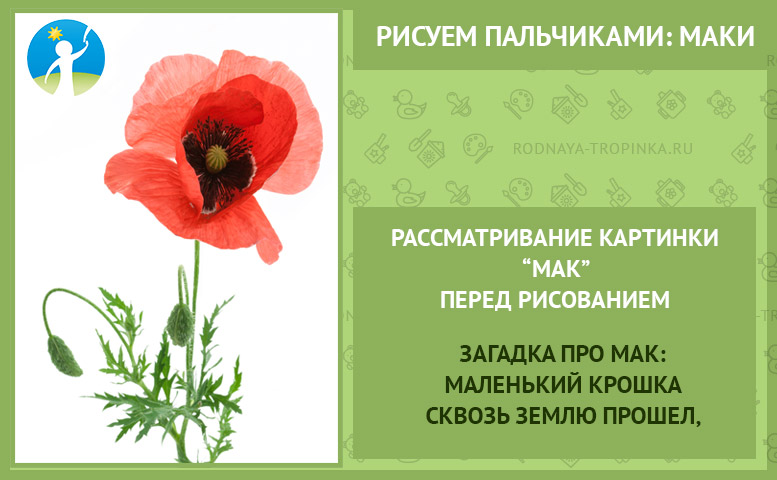 Вот какие маки,
Вот какие маки
Красные, большие
В поле расцвели!
Тучка в небе тает,
Ветер пролетает —
Тоненькие стебли
Гнутся до земли.То гроза грохочет,
Дождик землю мочит,
То опять сияет
Солнца яркий свет.
Маленькая Майка
Вышла на лужайку,
К празднику все маки
Собрала в букет. (О. Высотская)2. ПОШАГОВОЕ ОПИСАНИЕ РИСОВАНИЯ МАКОВ ПАЛЬЧИКАМИШАГ 1Нарисовать кисточкой зеленой краской вертикальные линии — стебельки цветов.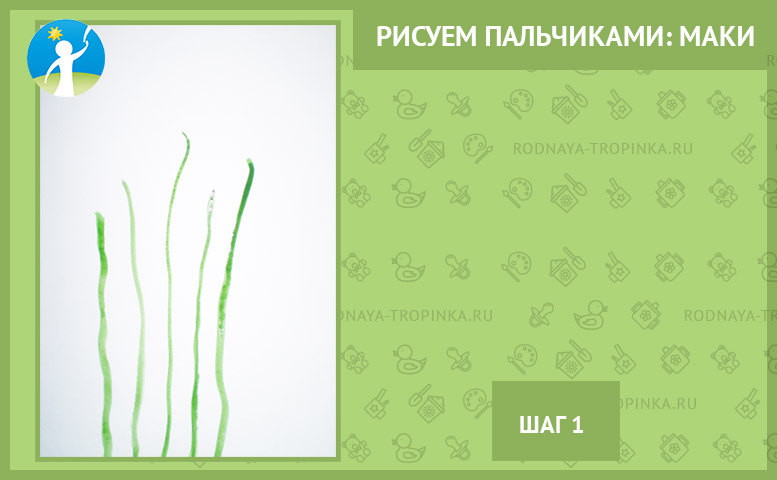 ШАГ 2Обмакнуть пальчик в красную краску и поставить отпечатки по кругу,оставляя серединку пустой. Мы запланировали нарисовать маки простые, с 4 лепестками, но дети захотели нарисовать большее количество лепестков — махровые маки).ШАГ 3Обмакнуть пальчик в чёрную краску, поставить отпечатки пальчика в середине цветков.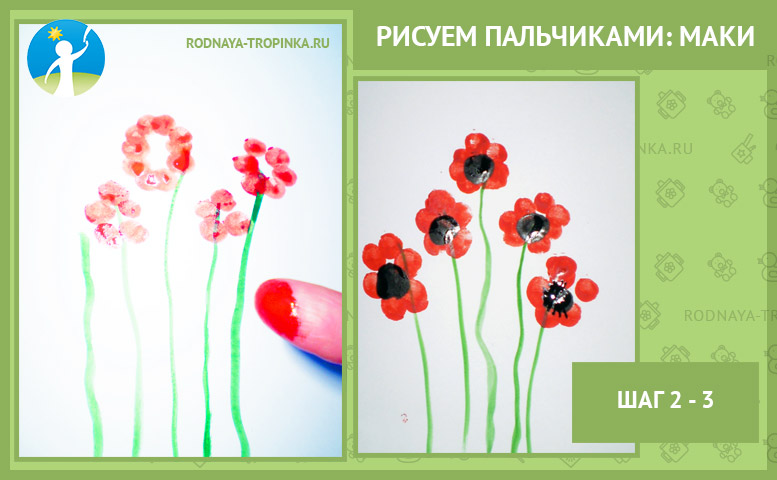 ШАГ 4Тонкой кисточкой от сердцевины цветка нарисовать тычинки. Когда высохнет краска, обмакнуть ушную палочку в зеленую краску и поставить отпечатки в центре сердцевин маков. Палочку при этом держим вертикально — «тычком».Нарисовать кисточкой листочки. Вот и готовы маки!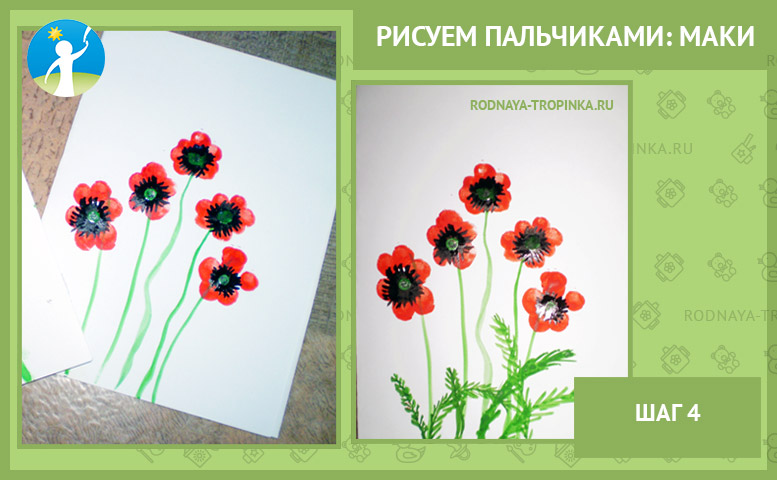 После рисования пальчиками можно сделать с детьми небольшую зарядку — пальчиковую гимнастику «Маки». Ребенок сидит на стуле, локти упираются на стол. Руки изображают стебли маков, ладошки — лепестки маков. Ладошки в начале упражнения соединены друг с другом. Объясните малышу, что означает слово «алые» в этом стихотворении. Алые цветы — это цветки ярко- красного цвета.Наши алые цветки,
Распускают лепестки (медленно раскрываем ладошки, изображая раскрывающийся цветок мака).
Ветерок чуть дышит,
Лепестки колышит. (Покачиваем кисти рук — цветок качается на ветру).
Наши алые цветки
закрывают лепестки (Медленно соединяем пальчики- цветок закрывается)
Тихо засыпают,
Головой качают. (Покачиваем закрытые «цветки — ладошки» на ветру из стороны в сторону)Удачи Вам в творчестве!